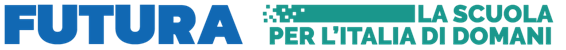 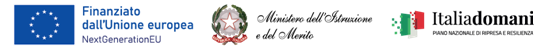 PIANO NAZIONALE DI RIPRESA E RESILIENZA - MISSIONE 4 - Componente 1Linea di investimento 3.1  “Nuove competenze e nuovi linguaggi”Avviso/Decreto: Competenze STEM e multilinguistiche nelle scuole statali (D.M. 65/2023)Cod. avviso/decreto: M4C1I3.1-2023-1143 - Progetto  “Nuove competenze per una nuova scuola”CUP  D94D23003660006  -  Id. progetto: M4C1I3.1-2023-1143-P-28017“Azioni di potenziamento delle competenze STEM e multilinguistiche - Linea di Intervento A”, Percorso di orientamento e formazione per il potenziamento delle competenze STEM  Ediz. n. 1224-ATT-827-E-1, Titolo “ Le discipline STEM per scoprire il nostro territorio”Al Dirigente Scolasticodell’Ist. Compr. UgentoISTANZA PARTECIPAZIONE SELEZIONE ESPERTOIl/La  Sottoscritto/aCognome __________________________ Nome __________________________nato a  ____________________________-prov. (___) – il ___________________e-mail _________________________- tel. _______________ cell. ____________CHIEDEdi partecipare alle selezione per titoli comparativi della figura di esperto da impiegare nel percorso in premessa Il/La sottoscritto/a a tal fineDICHIARAai sensi dell’art. 46 del T.U. delle disposizioni legislative e regolamentari in materia  di documentazione amministrativa approvate con D.P.R. n. 445/2000, consapevole delle responsabilità e delle sanzioni penali stabilite per le false attestazioni e le mendaci dichiarazioni dell’art.76 del succitato T.U. e della decadenza dei benefici conseguenti al provvedimento emanato sulla base di dichiarazioni con veritiere ai sensi e per gli effetti dell’art. 75 del medesimo T.U.(cancellare le diciture che non interessano):- di essere cittadino _________________________________________;- di essere in godimento dei diritti politici;- di prestare servizio presso la scuola _________________________________________ di _________________________________________ in qualità di _________________________________________;- di non aver subito condanne penali; - di non aver procedimenti penali pendenti, ovvero di avere i seguenti provvedimenti penali pendenti: _________________________________________;- di aver preso visione dell'Avviso e di essere disponibile a svolgere l'incarico in orario extracurriculare;- di essere in possesso dei requisiti minimi di accesso indicati nell'Avviso di cui all'oggetto e di essere in possesso dei titoli dichiarati nella scheda di autovalutazione;- di non trovarsi in situazione di incompatibilità, ai sensi di quanto previsto dal D.Lgs. N. 39/2013 e dall'art. 53, del D.Lgs. n. N. 165/2001,ovvero, nel caso in cui sussistano situazioni di incompatibilità, che le stesse sono le seguenti: ________________________________________________________________________________________________________________________________________________________________________________________________________________________________________________________;- di non trovarsi in situazioni di conflitto di interessi, anche potenziali, ai sensi dell'art. 53, comma 14, del d.lgs. N. 165/2001, che possono interferire con l'esercizio dell'incarico.- di impegnarsi a documentare puntualmente le attività svolte- di accettare l’organizzazione e gli orari del corso, comprese eventuali modifiche che si dovessero rendere necessarie per adattare l’attività progettuale alle esigenze didattiche complessive della scuola-la  propria disponibilità a raggiungere le sedi di espletamento degli eventuali incarichi - di accettare che la liquidazione del compenso per le prestazioni effettuate e documentate avverrà solo ad effettiva erogazione dei fondi comunitari- di accettare quanto preteso nell’Avviso e domanda di partecipazione- di possedere il seguente titolo di accesso_______________________________________________________(indicare la pag. del curriculum)(indicare la pag. del curriculum)Il/La sottoscritto/a ………………………………… dichiara, inoltre, di aver preso visione e di accettare integralmente le disposizioni previste dal bando di selezione e della presente domanda.Allega alla presente:curriculum vitae compilato in formato europeo debitamente sottoscritto;curriculum vitae compilato e “oscurato” debitamente sottoscritto;copia firmata del documento di riconoscimento in corso di validitàLuogo________________ data ________								Firma del dichiarante							_____________________________Ai sensi del Decreto Legislativo n. 196/03 e ss.mm.ii.e del regolamento UE/679/2016 (GDPR) e ss.mm.ii.,il/la sottoscritto/a dichiara di autorizzare l'istituto Scolastico  di Ugento al trattamento dei dati contenuti nella presente autocertificazione per gli adempimenti connessi alla presente procedura e per i fini istituzionali della Pubblica Amministrazione Istituto Comprensivo Statale ad Indirizzo Musicale – Ugento								Firma del dichiarante							_____________________________di essere in possesso dei seguenti titoli professionaliPg. CVdi essere in possesso dei seguenti titoli culturaliPg. CV